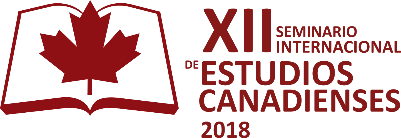 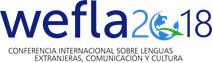 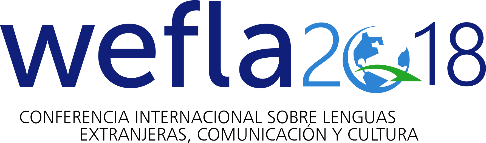 APRIL / ABRIL, 26-28/2018UNIVERSITY OF HOLGUÍN-CUBARegistration Form/ Planilla de InscripciónSurname/Apellido:________________________  Name/Nombre: ___________________________Address/Dirección:  _______________________________________________________________  Institution/Institución:  _____________________________________________________________Country/País:____________________________________________________________________   Phone/Telef.: ___________________________  E-mail:   _________________________________   Professor/Profesor:_________    Student/ Estudiante:_______  Participant/Acompañante: ________Date of birth/ fecha de nacimiento: _______________ Passport number/ No. de pasaporte:________ Citizenship / Ciudadanía: ____________________Title of Presentation / Título de la presentación: (NO MORE THAN 15 WORDS/NO MÁS DE 15 PALABRAS).Type of presentation and duration/Tipo de presentation: Please check / Marcar, por favor 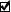 X Paper / Ponencia (20 min)    □ Keynote / Conferencia Magistral (45 min)   □ Poster / Poster □Symposium (1½hs) □ Pre- or post-Conference Workshop (3 hs)Area/Field of the Presentation: Please check TOPICS: WEFLA□ Teacher Training & Development / Formación y Superación de Profesores□ ESP/ Enseñanza de lenguas con fines específicos□ FLT/ Enseñanza-Aprendizaje de Lenguas Extranjeras□ Linguistics and Applied Linguistics / Estudios Lingüísticos y Lingüística Aplicada□ Literature / Literatura□ Translation – Interpretation / Traducción-Interpretación□ Language, Education & Culture/ Lengua, Educación y Cultura□ The intercultural dimension of internationalization in higher education. / La dimensión intercultural de la internacionalización de la educación superior.TOPICS: Canadian Studies/ Estudios canadienses. □ Relaciones Cuba-Canadá / Cuba-Canada relationships□ Sociedad, Educación, Cultura & Identidad / Society, Education, Culture & Identity□ Estudios aborígenes / Aboriginal studies □ Lengua y Literatura   / Language and Literature□ Historia y Política / History and Politics□ Estudios sobre desarrollo comunitario / Community Development□ Estudios contemporáneos   / Contemporary Canadian IssuesABSTRACT / RESUMEN (please attach a separate file / por favor adjunte un archivo separado) Textos escritos en Arial 10, interlineado 1.5, márgenes: superior e inferior: 2,5cms; derecho e izquierdo: 3cms; formato carta, Word processor MSWord/OpenOffice. Referencias según APA 2016  citation index.//Typing: Arial 10 points, 1.5 space, margins: upper and bottom 2.5 cms. ; right and left, 3 cms. ; letter format, Word processor MSWord/OpenOffice. References following APA 2016, citation index.Send this form to: dri@uho.edu.cu                                          rosabel@uho.edu.cuFor more information, visit our website: https://wefla.sciencesconf.org                                                        http://www.eventos.uho.edu.cuSend it to the e-mail address given below by no later than March 15, 2018/ Enviar esta planilla a la dirección indicada abajo, antes del 15 de Marzo de 2018.IMPORTANT: Closing date for submission of papers to be included in the Conference Proceedings, March, 25, 2018 IMPORTANTE: Para incluir su ponencia como publicación en las memorias de la Conferencia, debe enviar el texto completo antes del 25 de marzo de 2018No exceptions will be made. Any paper received after this date will not be included in the DVD-ROM./ No habrá excepciones. Las ponencias enviadas después de esta fecha no se incluirán en el  DVD-ROM